BURMISTRZ 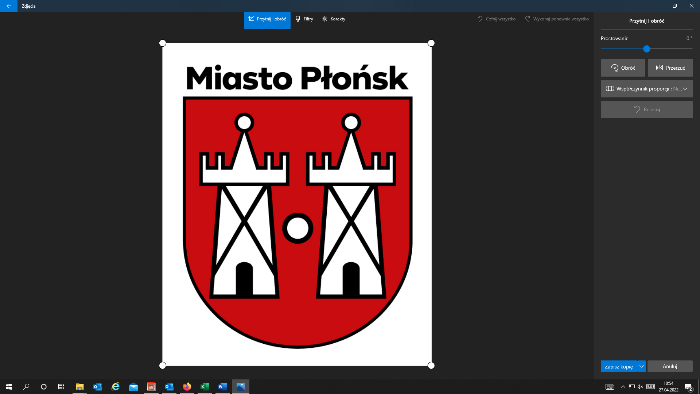 MIASTA PŁOŃSKBurmistrz Miasta Płońsk na podstawie art. 37 ustawy o finansach publicznych podaje do publicznej wiadomości informację o wykonaniu budżetu Gminy Miasto Płońsk za II kwartał 2022 roku.Wykonanie budżetu Gminy Miasto Płońsk za II kwartał 2022r. przedstawia się następująco:Burmistrz Miasta PłońskAndrzej PietrasikLp.TreśćPlan na 2022Wykonanie na 30.06.20221.Dochody148 432 018,7377 821 683,482.Wydatki173 188 213,2865 556 221,833.Nadwyżka/Deficyt budżetowy-24 756 194,5512 265 461,654.Przychody27 738 054,5526 038 054,555.Rozchody2 981 860,00430 930,00